№ в избир.спискеФАМИЛИЯ ИМЯ ОТЧЕСТВОТелефонэл. почта скайпМесто работыДата и Место рождения Адрес   РСФСРХАНТЫ МАНСИЙСКИЙ247РАКОВА АНАСТАСИЯ ВЛАДИМИРОВНА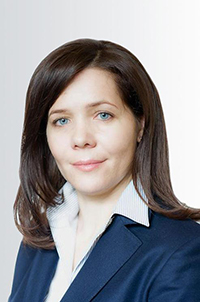 8 (495) 633-51-90https://www.mos.ru/authority/treatments/reception/ руководитель Аппарата Мэра и Правительства Москвы в ранге заместителя Мэра Москвы8 февраля 1976 года в городе Ханты-Мансийске125032, Москва, ул. Тверская, 13248  СОБЯНИН СЕРГЕЙ СЕМЁНОВИЧ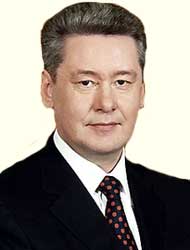 8 (495) 633-51-90https://www.mos.ru/authority/treatments/reception/ Мэр города Москвы21 июня 1958 года, в селе Няксимволь Березовского района Ханты-Мансийского округа125032, Москва, ул. Тверская, 13